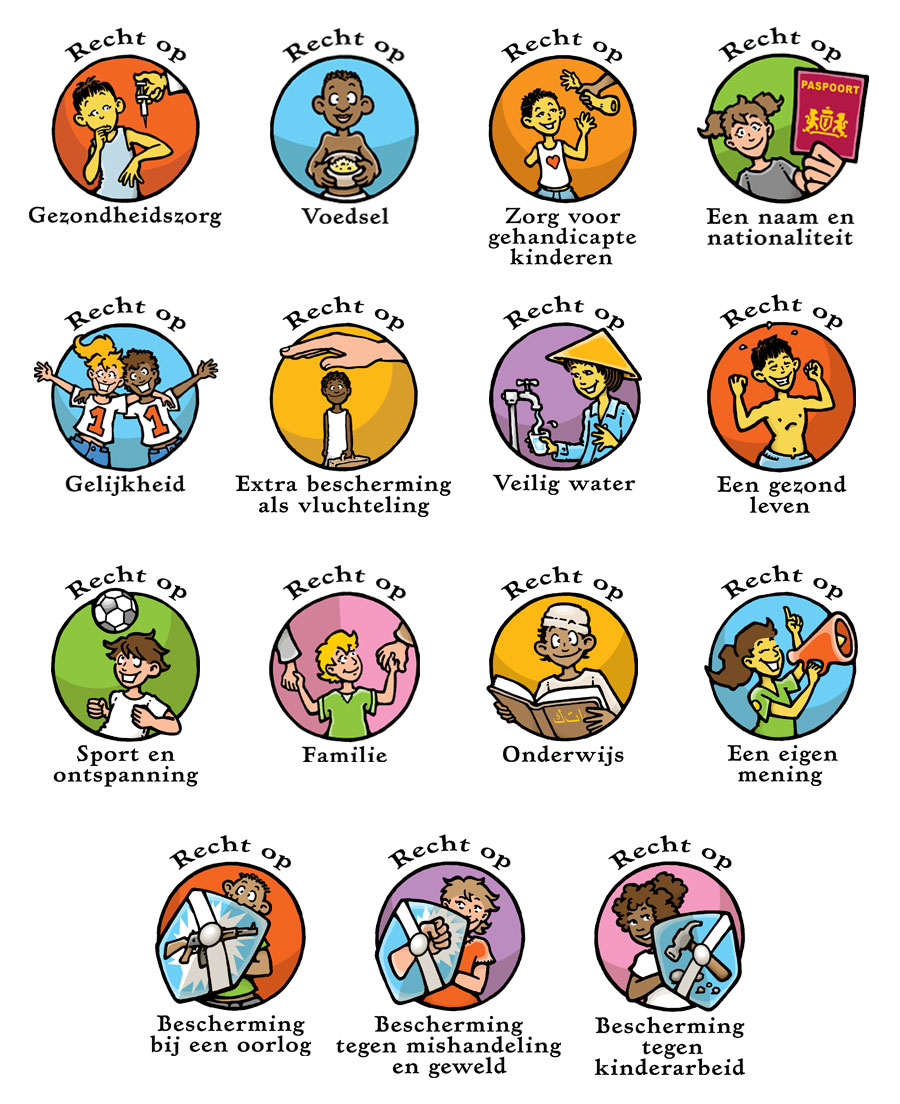 2x uitprinten op stevig / niet doorschijnend papier. Gelamineerd is het vele jaren te gebruikenRecht op GezondheidszorgRecht op voedselRecht op zorg voor gehandicapte kinderenRecht op een naam en nationaliteitRecht op gelijkheidRecht op extra bescherming als vluchtelingRecht op veilig waterRecht op een gezond levenRecht op sport en ontspanningRecht op familieRecht op onderwijsRecht op een eigen meningRecht op bescherming bij oorlogRecht op bescherming tegen mishandeling en geweldRecht op bescherming tegen kinderarbeid